¡Un saludo para todas!Programación de actividades para la semana 2221 septiembre- asesoría y solución de dudas a través del WhatsApp22 septiembre- Algebra: Términos semejantes 23 septiembre – Algebra: Términos semejantes y valor numérico en ecuaciones 24 septiembre – Actividad participativa- Kahoot.25 septiembre - asesoría y solución de dudas a través del WhatsApp Recuerden por favor subir las tareas al classroom.COLEGIO EMILIA RIQUELME   Actividades virtuales COLEGIO EMILIA RIQUELME   Actividades virtuales COLEGIO EMILIA RIQUELME   Actividades virtuales COLEGIO EMILIA RIQUELME   Actividades virtuales 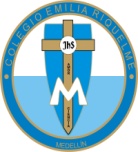 Fecha:21 de septiembreAsignatura:   MatemáticasGrado:7°Docente: Daniel Castaño AgudeloDocente: Daniel Castaño Agudelo